Municipalidad de Recoleta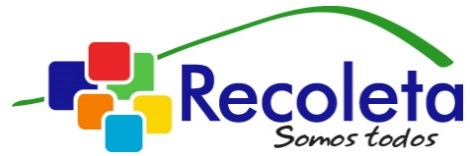 Departamento de Salud Respecto a la consulta N°MU263T0002727 en base a la Ley N°20.285 Sobre Acceso a la Información Pública, se procede a dar respuesta para la solicitud:Solicito el monto invertido en el servicio "dentista popular"RESPUESTAPodemos informar los gastos en que ha invertido la Municipalidad en este periodo respecto a “el dentista popular”.4  Profesionales contratados por 44 hrs.                                                                     6.116.6324 Técnicos Odontológicos  por 44 hrs.                                                                         2.204.8324 Maletas dentales portátiles 	             4.617.2004 Sillones dentales portátiles                                                                                        2.213.400Instrumental dental y otros (esfingo, hemoglucotest, etc.)                                       485.000Materiales dentales.                                                                                                          560.000En total es la suma de  $16.197.064